РОССИЙСКАЯ ФЕДЕРАЦИЯКАРАЧАЕВО – ЧЕРКЕССКАЯ  РЕСПУБЛИКАМУНИЦИПАЛЬНОЕ КАЗЕННОЕ ОБЩЕОБРАЗОВАТЕЛЬНОЕ УЧРЕЖДЕНИЕ«СРЕДНЯЯ ОБЩЕОБРАЗОВАТЕЛЬНАЯ ШКОЛА № 1 ст. КАРДОНИКСКОЙ»ПРИКАЗ 14 .09. 2020 г.                       	ст. Кардоникская	                                    №  93                                                                                                                                                                                                                                                                                                           О сроках проведения  школьного этапа Всероссийской  олимпиады школьников в 2020-2021 учебном годуВ соответствии с Порядком проведения Всероссийской олимпиады школьников, утвержденным приказом Министерства образования и науки РФ от 18.11.2013 г.  № 1252 (далее – Порядок),   с учетом изменений, внесенных в Порядок приказом Минобрнауки России от 17 марта 2015 года, планом работы и приказом  управления образования администрации Зеленчукского муниципального района № 101 от 07.09.2020гПРИКАЗЫВАЮ:   1.Ерёминой Т.Н -обновить на официальном сайте ОУ раздел «Всероссийская олимпиада школьников» 2.Провести школьный этап Всероссийской  олимпиады школьников (для учащихся 5- 11кл.) и 4 классов (русский язык, математика) с1 октября  по   22 октября 2020 года, согласно списка  общеобразовательных предметов:1.  Английский язык2.  Биология3.  География 	4.  Информатика	и ИКТ5.  История 	6.  Карачаевский язык 	7.  Литература	8.  Математика9.  Искусство  (МХК)	10. ОБЖ	11. Русский язык	12.  Обществознание 	13.  Право	14.  Астрономия 15. Технология16.  Физика	17.  Физическая культура 18. Химия3.До начала школьного этапа Олимпиады по каждому предмету  провести инструктаж с участниками олимпиады.4.Не менее ,чем за 10 дней родители должны дать согласие на обработку персональных данных.5. Провести  предметные олимпиады согласно утвержденного  графика проведения школьного этапа Всероссийской олимпиады школьников6. Начало олимпиады по всем общеобразовательным предметам в 10. 00 ч.7. Взять под личный контроль Батчаевой П.А., соблюдение информационной безопасности и неразглашение  олимпиадных  заданий при подготовке и проведении школьного этапа олимпиад.8.Создать экспертную комиссию по проверкам олимпиадных работ в следующем составе:Русский язык,	Тамбиева А.Б.литература            Кравцова В.ГБайрамкулова З.М.Синеокая О.В.Математика - 	Тоценко Т.В.\			Байчорова Л.Д.			Рудева О.Г.			 Платонова Т.В.Английский	Батчаева Ф.Аязык – 	.	Батчаева С.А.Лоза Л.В. Биология,		Еремина Т.Н.география,		Зотова Т.И.химия		Воронина Н.Н	Информатика	Буланчикова Е.М.			Рудева О.Г.			Тоценко Т.В.История,		Репецкая Т.И.обществознание	Бырко Н.С. право			 Воронина Н.Н.Карачаевский язык 	Биджиева Э.А.				Кипкеева З.Р.				Батчаева Ф.А.МХК			Белогудова С.В.			Шайдарова Т.Ф.			Тамбиева А.Б. ОБЖ			Пшеничный В.Г.			Коркмазов А.П.			Батчаев А.А.Технология		Джанибеков Д.С.			Троцкая Н.П.			 Пшеничный В.Г.Физика		Гречанова Е.А.			Тоценко Т.В.			Троцкая Н.П.Физическая 	Коркмазов А.П.культура 		Батчаев А.А.			Пшеничный В.Г.Астрономия	Гречанова  Е.А.                               Троцкая Н.П.	Воронина Н.Н.9. Победителем школьного этапа олимпиады считать участника ,набравшего наибольшее количество баллов, составляющее 75%  от максимально возможных.10.Победители и призёры школьного этапа  награждаются дипломами.11. Результаты школьного этапа олимпиады (рейтинг) составить и разместить на официальном сайте ОУ  в срок не позднее двух календарных дней после проведения по каждому предмету.12.Срок хранения материалов и документов школьного этапа Олимпиады – 1 год13. Контроль за исполнением данного приказа  возложить на зам.директора по УВР Платонову Т.В.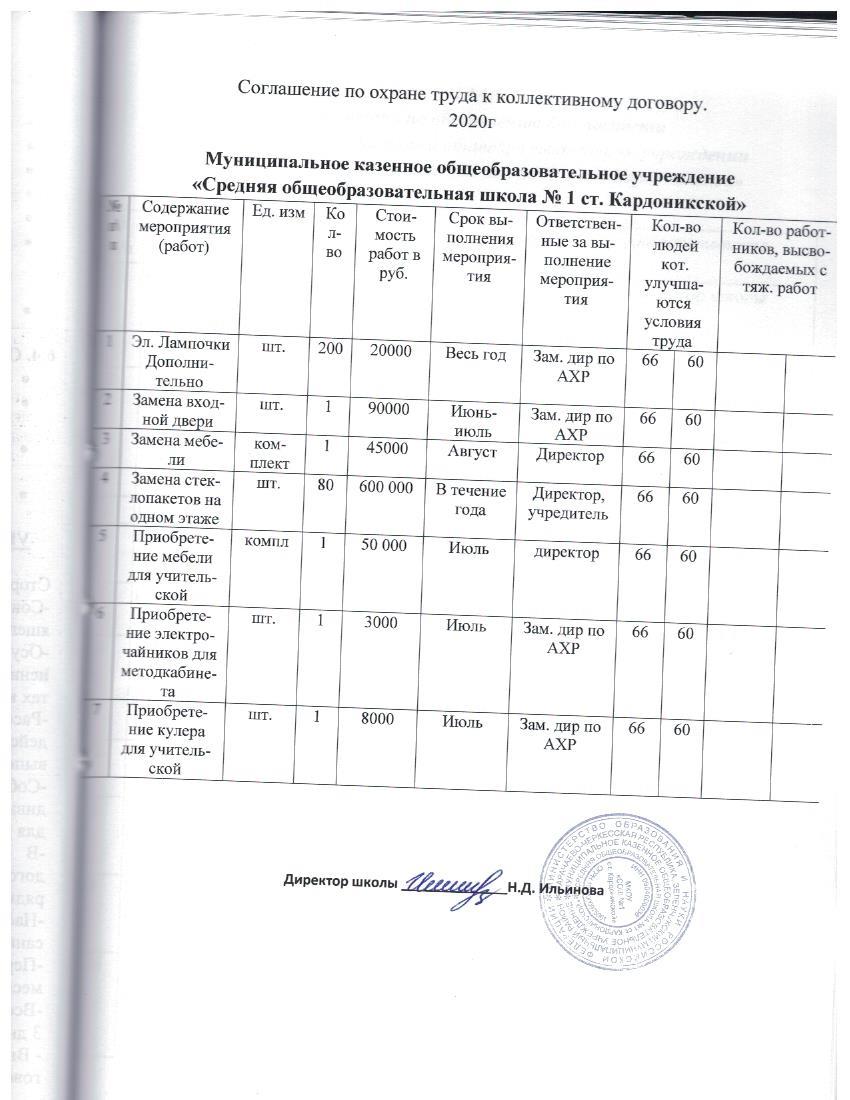 №П р е д м е т        Д а т а1Литература	1 октября2Технология (мальч.   девоч.)2 октября3ОБЖ3 октября4Физическая культура5 октября5География	6 октября6Карачаевский язык7октября7Математика8 октября8Английский язык9 октября9Биология	10 октября10Русский язык	12 октября 11История13 октября12МХК	14октября13Химия15 октября14 Информатика	16 октября15Физика	17 октября16Обществознание19 октября17Астрономия21 октября18Право22 октября